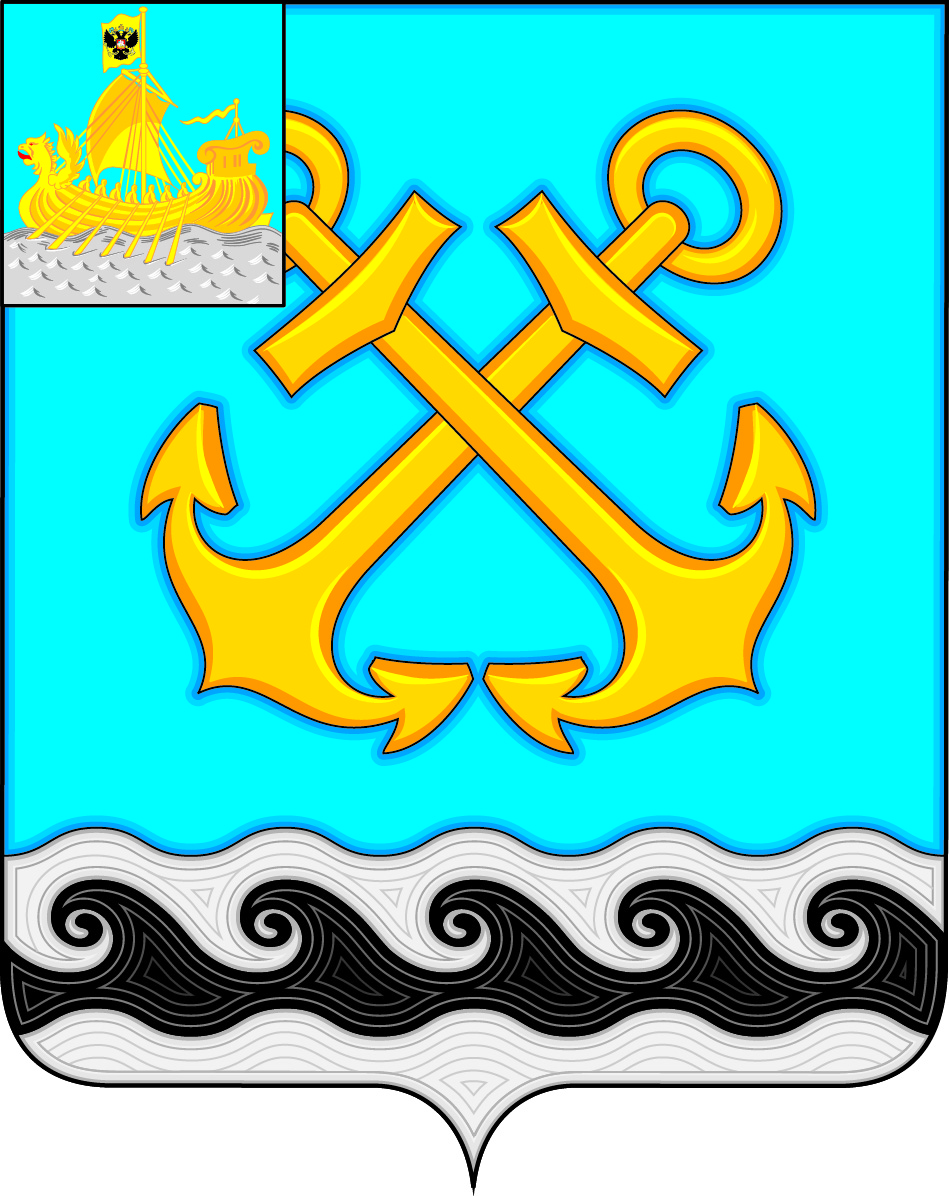 ЧЕРНОПЕНСКИЙ  ВЕСТНИКИнформационный бюллетеньУчредитель: Совет депутатов Чернопенского сельского поселенияКостромского муниципального районаКостромской областиИнформационный бюллетеньвыходит с 30 ноября 2006 года             № 19                 четверг 21 ноября 2019 годаСегодня в номере:О  проекте бюджета муниципального образования  Чернопенское сельское поселение Костромского муниципального района Костромской области  на 2020 год. (решение Совета депутатов от 14.11.2019 г. № 42)……………….…..…стр.1Об установлении налога на имущество физических лиц (решение Совета депутатов от 14.11.2019 г. № 43)………………………………………….….…….стр. 31Об  установлении  земельного налога на территории Чернопенского сельского поселения Костромского муниципального района Костромской области (решение Совета депутатов от 14.11.2019 г. № 44)……………………….....стр.34******КОСТРОМСКАЯ ОБЛАСТЬКОСТРОМСКОЙ МУНИЦИПАЛЬНЫЙ РАЙОНСОВЕТ ДЕПУТАТОВЧЕРНОПЕНСКОГО СЕЛЬСКОГО ПОСЕЛЕНИЯтретьего созываР Е Ш Е Н И Е14 ноября   2019 года       №   	42			                        п. СухоноговоРассмотрев проект бюджета муниципального образования Чернопенское сельское поселение  на 2020 год, в соответствии с решением Совета депутатов от 25.04.2013 года № 18 «Об утверждении Положения  о бюджетном процессе в муниципальном образовании Чернопенское сельское поселение Костромского муниципального района Костромской области», в соответствии с Положением о публичных слушаниях на основании Устава муниципального образования Чернопенское сельское поселение, Совет депутатов решил:Принять прилагаемый проект решения о  бюджете муниципального образования Чернопенское сельское поселения Костромского муниципального района Костромской области на 2020 год  в первом чтении (Приложение 1)Опубликовать проект бюджета муниципального образования Чернопенское сельское поселение Костромского муниципального района Костромской области на 2020 год  в информационном бюллетене «Чернопенский вестник» и на официальном сайте администрации Чернопенского сельского поселения  - «www.chernopenskoe.ru» в сети «Интернет», на официальном сайте администрации Костромского муниципального района  - «admkr.ru» для ознакомления.Назначить проведение публичных слушаний на тему «Рассмотрение проекта бюджета муниципального образования Чернопенское сельское поселение Костромского муниципального района Костромской области на 2019 год» для жителей сельского поселения   на  19  декабря  2019 года в 15-00     часов в  здании Администрации Чернопенского сельского поселения, по адресу: пл. Советская, 3, каб. 1.4.     Утвердить следующую программу публичных слушаний	1) Рассмотрение  проекта   бюджета муниципального образования Чернопенское сельское поселение Костромского муниципального района Костромской области на 2020 год.           2). Обсуждение проекта резолюции публичных слушаний.           3) Принятие резолюции публичных слушаний.5.    Образовать оргкомитет публичных слушаний в составе:Председатель: Глава  Чернопенского сельского поселения  Зубова Е.Н.,Секретарь: Савина Г.В.- главный специалист администрации Чернопенского сельского поселения.Члены: Кузнецова О.В.- главный экономист МКУ «ЦБ Чернопенского сельского поселения», Баракова М.Н. - депутат Совета депутатов Чернопенского сельского поселения, Бахтдавлатов А. С.- депутат Совета депутатов Чернопенского сельского поселения, Муравьев С.Ю. – депутат Совета депутатов Чернопенского сельского поселения.Предложения по внесению изменений и дополнений в бюджет на 2020 год муниципального образования Чернопенское сельское поселение Костромского муниципального Костромской области принимаются в администрации Чернопенского сельского поселения по адресу: п. Сухоногово, пл. Советская. д.3, до 17  декабря  2019 года.Настоящее решение вступает в силу с момента опубликования в информационном бюллетене «Чернопенский вестник».КОСТРОМСКАЯ ОБЛАСТЬКОСТРОМСКОЙ МУНИЦИПАЛЬНЫЙ РАЙОНСОВЕТ ДЕПУТАТОВЧЕРНОПЕНСКОГО СЕЛЬСКОГО ПОСЕЛЕНИЯтретьего созываР Е Ш Е Н И Е   декабря  2019 года     №    ______			                    п. СухоноговоРассмотрев внесенный администрацией Чернопенского сельского поселения Костромского муниципального района Костромской области  проект решения «О бюджете Чернопенского сельского поселения на 2020 год», сформированный в соответствии со статьями 9 и 184.1. Бюджетного Кодекса Российской Федерации, с Положением о бюджетном процессе в Чернопенском сельском поселении, учитывая итоги публичных слушаний 19.12.2019 года Совет депутатов решил:1. Утвердить бюджет муниципального образования Чернопенское сельское поселение Костромского муниципального района Костромской области (далее бюджет поселения) на 2020 год по доходам в сумме 14 324 932,0   рублей, в т.ч. объем собственных доходов в сумме    12 815 585     рублей, объем безвозмездных поступлений от других бюджетов бюджетной системы Российской Федерации в сумме 1 504 347,00 рублей, объем  прочих безвозмездных  поступлений  5 000  рублей и расходам в сумме 15 530 494,0   рублей.2.  Установить размер дефицита бюджета поселения на 2020 год в сумме            1 205 562,0   рубля. 3. Утвердить источники финансирования дефицита бюджета  Чернопенского сельского  поселения на 2020 год согласно приложения № 1 к настоящему  решению. 4. Установить, что остатки средств местного бюджета на начало текущего финансового года в полном объеме направляются на покрытие временных кассовых разрывов и на увеличение бюджетных ассигнований на оплату заключенных от имени муниципального образования муниципальных контрактов на поставку товаров, выполнение работ, оказание услуг, подлежавших в соответствии с условиями этих муниципальных контрактов оплате в отчетном финансовом году, в объеме,  не  превышающем сумму остатка неиспользованных бюджетных ассигнований на указанные цели.5. Установить, что администрация Чернопенского сельского поселения  вправе направлять доходы, фактически полученные сверх объемов, утвержденных пунктом 10 настоящего Решения  на финансирование дефицита бюджета сельского поселения, погашение кредиторской задолженности прошлых лет, а также привлекать установленные бюджетным законодательством дополнительные источники финансирования дефицита бюджета поселения.6. Установить, что администрация Чернопенского сельского поселения  вправе заключать от имени Чернопенского сельского поселения договоры на муниципальные внутренние заимствования, в том числе на получение бюджетных кредитов, кредитов от кредитных организаций на покрытие временного кассового разрыва, возникающего при исполнении бюджета (топливно-энергетические ресурсы, выплата заработной платы работникам бюджетной сферы).7. Утвердить перечень главных администраторов  источников      финансирования дефицита бюджета Чернопенского сельского поселения на 2020 год, полномочия по администрированию которых возлагается на администрацию Чернопенского сельского поселения согласно приложению  № 2 к настоящему решению.8.Утвердить перечень главных администраторов доходов бюджета поселения Чернопенского сельского поселения на 2020 год, полномочия по администрированию которых возлагается на администрацию Чернопенского сельского поселения согласно приложению № 3 к настоящему решению.Администраторы поступлений в бюджет сельского поселения наделяются полномочиями по осуществлению в соответствии с законодательствам РФ контроля за правильностью исчисления, полнотой и своевременностью уплаты, начисления, учета, взыскания и принятия решений о возврате (зачете) излишне уплаченных (взысканных) платежей, пеней и штрафов по ним.9. Предоставить право администрации Чернопенского сельского поселения,  в случае изменения в 2020 году бюджетной классификации доходов бюджетов Российской Федерации, состава и (или) функций органов государственной власти Чернопенского  сельского поселения Костромского муниципального района, а также находящихся в их ведении бюджетных учреждений вносить соответствующие изменения в перечень закрепленных за ними кодов классификации доходов бюджетов Российской Федерации или классификации источников финансирования дефицита местного бюджета с последующим внесением изменений в настоящее Решение.10. Утвердить Объем поступлений доходов в бюджет  Чернопенского сельского  поселения на 2020 год  согласно приложению № 4  к настоящему решению.11. Установить, что неиспользованные в 2019 году целевые средства, полученные из районного бюджета  в бюджет сельского поселения  ,подлежат  использованию в 2020 году на те же цели. Неиспользованные  целевые средства, потребность в которых в 2020 будет отсутствовать ,подлежат  возврату в бюджет  Костромского района .12.Средства, поступившие во временное распоряжение казенных  учреждений в соответствии с законодательными и иными нормативными актами Российской Федерации, Костромской области учитываются на лицевых счетах, открытых  в Управлении Федерального казначейства по Костромской области, в порядке установленном Управлением Федерального казначейства по Костромской области.13.Утвердить ведомственную структуру, распределение бюджетных ассигнований по разделам, подразделам, целевым статьям и видам расходов классификации расходов бюджетов Российской Федерации бюджета Чернопенского сельского поселения на 2020 год согласно приложения № 5  к настоящему решению.14.Установить верхний предел муниципального внутреннего долга Чернопенского сельского поселения Костромского муниципального района по состоянию на 1 января 2021 г. в объеме  0,00 рублей, в том числе, верхний предел долга по муниципальным гарантиям 0,00 рублей. 15. Установить предельный объем муниципального долга Чернопенского сельского поселения Костромского муниципального района на 2020 год в сумме  0,0 рублей. 16. Установить  общий объем бюджетных ассигнований, направляемых на исполнение публичных нормативных обязательств в 2019 году   в сумме                   34810  рублей 17. Установить размер резервного фонда Главы  Чернопенского сельского поселения на 2020 год в сумме 10  000  рублей.18. Установить  размер дорожного фонда  сельского поселения  на 2020 год  в сумме   665 664 рублей.19. Утвердить  объем  межбюджетных трансфертов , предаваемых бюджету сельского  поселения из бюджета  муниципального района,  на осуществление части полномочий по  решению вопросов местного значения, в соответствии с заключенными соглашениями в 2020 году  в сумме 311 609 рублей.20.  Утвердить  распределение бюджетных ассигнований  на  реализацию муниципальных программ  администрации Чернопенского сельского поселения Костромского муниципального района на 2020 год  согласно   приложению №  6 . 21. Утвердить следующий перечень расходов бюджета поселения на 2020 год, подлежащих финансированию в первоочередном порядке:- заработная плата и начисления на нее;- расходы на топливно-энергетические ресурсы;22. Установить, что органы местного самоуправления Чернопенского сельского поселения не вправе принимать в 2020 году решения по увеличению численности муниципальных служащих и работников учреждений и организаций бюджетной сферы, а также расходов  на их содержание, за исключением случаев, связанных с изменением состава и (или) функций органов местного самоуправления муниципального образования и бюджетных учреждений муниципального образования. 23.Кассовое обслуживание исполнения местного бюджета осуществляется в соответствии со статьей 215.1 Бюджетного кодекса Российской Федерации на лицевом счете финансового органа муниципального образования (далее- единый счет бюджета), открытым в Управлении Федерального казначейства по Костромской области.  Учет операций по исполнению местного бюджета на едином счете бюджета возлагается на Управления Федерального казначейства по Костромской области на основе соглашения с использованием лицевых счетов получателей средств местного бюджета.24. Установить, что заключение и оплата бюджетными учреждениями, финансируемыми из бюджета поселения на основании бюджетных смет, договоров, исполнение которых осуществляется за счет средств бюджета поселения, производится в пределах утвержденных им ассигнований из бюджета поселения и (или) лимитов бюджетных обязательств в соответствии с расходами бюджета поселения и с учетом принятых и не исполненных обязательств. 25. Установить, что получатели средств бюджета Чернопенского сельского поселения Костромского муниципального района при  заключении договоров (муниципальных контрактов) на поставку товаров (работ, услуг), подлежащих оплате за счет средств бюджета муниципального района, вправе предусматривать авансовые платежи:             1) в размере 100 процентов договора (муниципального контракта) – по договорам (муниципальным контрактам) о предоставлении услуг связи, о подписке на печатные издания и об их приобретении, о приобретении горюче-смазочных материалов, материалов, путевок на санаторно-курортное лечение, об обучении на курсах повышения квалификации, по договорам обязательного  страхования гражданской ответственности владельцев транспортных средств;              2) в размере до 30 процентов суммы договора (муниципального контракта) по остальным договорам (муниципальным контрактам).26. Настоящее решение вступает в силу с момента опубликования в информационном бюллетене «Чернопенский вестник».                     Приложение № 1к решению Совета депутатовЧернопенского сельского поселенияКостромского муниципального района  от   № от.   .2019 г.Источники финансирования  дефицитабюджета Чернопенского  сельского поселения на 2020 год   Приложение № 2к решению Совета депутатовЧернопенского сельского поселенияКостромского муниципального района  от   №   от .12.2019  г.Перечень главных администраторов  источников      финансирования дефицита бюджета Чернопенского сельского поселения на 2020 год, полномочия по администрированию которых возлагается на администрацию Чернопенского сельского поселения   Приложение №3к решению Совета депутатовЧернопенского сельского поселенияКостромского муниципального района  от   №  от   г.Перечень главных администраторов доходов бюджета поселения Чернопенского сельского поселения на 2020 год, полномочия по администрированию которых возлагается на администрацию Чернопенского сельского поселенияПриложение № 6к решению Совета депутатовЧернопенского сельского поселенияКостромского муниципального района  №  отРаспределение бюджетных ассигнований  на  реализацию муниципальных программ  администрации Чернопенского сельского поселения Костромского муниципального района на 2020 год  КОСТРОМСКАЯ ОБЛАСТЬКОСТРОМСКОЙ МУНИЦИПАЛЬНЫЙ РАЙОНСОВЕТ ДЕПУТАТОВЧЕРНОПЕНСКОГО СЕЛЬСКОГО ПОСЕЛЕНИЯтретьего созыва                                                   Р Е Ш Е Н И Е14 ноября   2019  года   №   43                                                          п. Сухоногово      В соответствии с Федеральным законом от 06.10.2003 № 131-ФЗ «Об общих принципах организации местного самоуправления в Российской Федерации»,   Налоговым кодексом Российской Федерации, руководствуясь Уставом Чернопенского сельского поселения Костромского муниципального района Костромской области,    Совет депутатов Чернопенского сельского поселения  Костромского муниципального района  Костромской области решил:       1.  Установить  и ввести с 01.01.2020 года  на   территории   Чернопенского сельского поселения налог на имущество физических лиц исходя из кадастровой стоимости объектов налогообложения.2.      Установить налоговые ставки в следующих размерах:1) 0,3 процента в отношении:-  жилых домов, частей жилых домов, квартир, частей квартир, комнат;- объектов незавершенного строительства в случае, если проектируемым назначением таких объектов является жилой дом;- единых недвижимых комплексов, в состав которых входит хотя бы один жилой дом;- гаражей и машино-мест, в том числе расположенных в объектах налогообложения, указанных в подпункте 2 пункта 2 ст. 406 НК РФ;- хозяйственных строений или сооружений, площадь каждого из которых не превышает 50 квадратных метров и которые расположены на земельных участках для ведения личного подсобного  хозяйства, огородничества, садоводства или индивидуального жилищного строительства;2) в отношении объектов налогообложения, включенных в перечень определяемый в соответствии с пунктом 7 статьи 378.2 Налогового кодекса Российской Федерации, а также в отношении объектов налогообложения, предусмотренных абзацем вторым пункта 10 статьи 378.2 Налогового кодекса Российской Федерации  значение ставки налога  установить в размере  0,5 процента;3) 2 процента в отношении объектов налогообложения, кадастровая стоимость каждого из которых превышает 300 млн. рублей;4) 0,5 процента в отношении прочих объектов налогообложения.3. Признать утратившим силу:3.1. Решение Совета депутатов Чернопенского сельского поселения Костромского муниципального района Костромской области от от 12.11.2015 № 67 «О налоге на имущество физических лиц» (в редакции решений  Совета депутатов от 24.11.2016 № 56, от 31.08.2017 № 35, от 30.11.2017 № 50, от 25.10.2018 № 52, от 29.11.2018 № 61);3.2. Решение Совета депутатов Чернопенского сельского поселения Костромского муниципального района Костромской области от 24.11.2016 № 56 «О внесении изменений и дополнений в решение Совета депутатов Чернопенского сельского поселения Костромского муниципального района Костромской области второго созыва от 12.11.2015 года № 67 «О налоге на имущество физических лиц.»;3.3. Решение Совета депутатов Чернопенского сельского поселения Костромского муниципального района Костромской области от 31.08.2017 № 35 «О внесении изменений и дополнений в решение Совета депутатов Чернопенского сельского поселения Костромского муниципального района Костромской области второго созыва от 12.11.2015 года № 67 «О налоге на имущество физических лиц» (в редакции решения от 24.11.2016 г. № 56).»;3.4.  Решение Совета депутатов Чернопенского сельского поселения Костромского муниципального района Костромской области от 30.11.2017 № 50 «О внесении изменений и дополнений в решение Совета депутатов Чернопенского сельского поселения Костромского муниципального района Костромской области второго созыва от 12.11.2015 года № 67 «О налоге на имущество физических лиц» (в редакции решения от 24.11.2016 г. № 56).»;3.5. Решение Совета депутатов Чернопенского сельского поселения Костромского муниципального района Костромской области от 29.11.2018 № 61 «О внесении изменений  в решение  Совета депутатов  Чернопенского сельского поселения от 12.11.2015 № 67 «О налоге на имущество физических лиц» (в редакции решений  Совета депутатов от 24.11.2016 № 56, от 31.08.2017 № 35, от 30.11.2017 № 50)»;3.6. Решение Совета депутатов Чернопенского сельского поселения Костромского муниципального района Костромской области от 25.10.2018 № 52 «О внесении изменений  в решение  Совета депутатов  Чернопенского сельского поселения от 12.11.2015 № 67 «О налоге на имущество физических лиц» (в редакции решений  Совета депутатов от 24.11.2016 № 56, от 31.08.2017 № 35, от 30.11.2017 № 50, от 25.10.2018 № 52)».    2.   Настоящее решение полежит официальному  опубликованию в информационном бюллетене «Чернопенский вестник».        3.  Настоящее  решение вступает в силу с 1 января 2020 года, но не ранее одного месяца со дня его официального  опубликования в информационном бюллетене «Чернопенский вестник».КОСТРОМСКАЯ ОБЛАСТЬКОСТРОМСКОЙ МУНИЦИПАЛЬНЫЙ РАЙОНСОВЕТ ДЕПУТАТОВЧЕРНОПЕНСКОГО СЕЛЬСКОГО ПОСЕЛЕНИЯтретьего созыва                                                       Р Е Ш Е Н И Е14 ноября  2019 года     № 	44					     п. СухоноговоРуководствуясь Федеральным законом от 06.10.2003г. № 131-ФЗ "Об общих принципах организации местного самоуправления в Российской Федерации",  Налоговым кодексом Российской Федерации, Уставом муниципального образования Чернопенское сельское поселение Костромского муниципального района Костромской области, в целях приведения в соответствие с действующим законодательством нормативных правовых актов органов местного самоуправления, Совет депутатов Чернопенского сельского поселения  РЕШИЛ:   1. Установить на территории Чернопенского сельского поселения Костромского муниципального района Костромской области земельный налог на земли, находящиеся в пределах границ Чернопенского сельского поселения  Костромского муниципального района Костромской области; 2. Земельный налог устанавливается главой 31 Налогового кодекса Российской Федерации и настоящим решением, вводится в действие и прекращает действовать в соответствии с Налоговым кодексом РФ и настоящим решением, обязателен к уплате на территории Чернопенского сельского поселения Костромского муниципального района Костромской области; 3. Налоговые ставки, применяемые на территории Чернопенского сельского поселения Костромского муниципального района Костромской области, устанавливаются в следующих размерах:  1) 0,3% в отношении земельных участков:-  отнесенных к землям сельскохозяйственного назначения или к землям в составе зон сельскохозяйственного использования в населенных пунктах и используемых для сельскохозяйственного производства»;  - занятых жилищным фондом и объектами инженерной инфраструктуры жилищно-коммунального комплекса (за исключением доли в праве на земельный участок, приходящейся на объект, не относящийся к жилищному фонду и к объектам инженерной инфраструктуры жилищно-коммунального комплекса) или приобретенных (предоставленных) для жилищного строительства (за исключением земельных участков, приобретенных (предоставленных) для индивидуального жилищного строительства, используемых в предпринимательской деятельности);-  приобретенных (предоставленных) для размещения индивидуальных гаражей;- не используемых в предпринимательской деятельности, приобретенных (предоставленных) для ведения личного подсобного хозяйства, садоводства, огородничества или животноводства,  дачного хозяйства; а также земельных участков, общего назначения, предусмотренных Федеральным законом  от 29.07.2017 № 217-ФЗ «о ведении гражданами садоводства и огородничества для собственных нужд и о внесении в отдельные законодательные акты РФ»;- ограниченных в обороте в соответствие с законодательством Российской Федерации, предоставленных для обеспечения обороны, безопасности и таможенных нужд;2) 1,5% в отношении прочих земельных участков;   4.  Установить, что для организаций и физических лиц, имеющих в собственности,  постоянном (бессрочном) пользовании или пожизненном наследуемом владении земельные участки, являющиеся объектом налогообложения на территории сельского поселения, льготы, установленные в соответствии со статьёй 395 Налогового кодекса действуют в  полном объёме;   4.1.  В соответствии с полномочиями, предоставленными п. 2 ст. 387 Налогового кодекса РФ, освободить от уплаты земельного налога:1) органы местного самоуправления в отношении земельных участков, непосредственно используемых органами местного самоуправления для решения вопросов местного значения и исполнения отдельных государственных полномочий;2)  ветеранов и инвалидов Великой Отечественной войны;5.   Налоговые льготы, установленные пунктом 4 настоящего решения не  применяются в отношении земельных участков (частей, долей земельных участков),  сдаваемых в аренду;   6. Налогоплательщики - организации исчисляют сумму налога (сумму авансовых платежей по налогу) самостоятельно, сумма налога, подлежащая уплате в бюджет налогоплательщиками - физическими лицами, исчисляется налоговыми органами;  7. Отчетными периодами для налогоплательщиков - организаций признаются первый квартал, второй квартал и третий квартал календарного года. Налогоплательщики, в отношении которых отчетный период определен как квартал, исчисляют суммы авансовых платежей по налогу по истечении первого, второго и третьего квартала текущего налогового периода как одну четвертую соответствующей налоговой ставки процентной доли кадастровой стоимости земельного участка по состоянию на 1 января года, являющегося налоговым периодом. Срок уплаты земельного налога для налогоплательщиков-организаций подлежит уплате в срок не позднее 2 февраля года, следующего за истекшим налоговым периодом;     8. Признать утратившими силу:   8.1. Решение Совета депутатов от 31.05.2018 № 20 «Об установлении земельного налога на территории Чернопенского сельского поселения Костромского муниципального района Костромской области»  (в редакции решения  от 29.11.2018  № 62);8.2.  Решение Совета депутатов от 29.11.2018 № 62 «О внесении изменений и дополнений в решение Совета депутатов Чернопенского сельского поселения Костромского муниципального района Костромской области третьего созыва от  31.05.2018 № 20 «Об  установлении  земельного налога на территории Чернопенского сельского поселения»;  9. Опубликовать настоящее решение в информационном бюллетене «Чернопенский вестник»;     10.   Настоящее решение вступает в силу с 1 января 2020 года,  но не ранее чем по истечении одного месяца со дня его официального опубликования.Информационный бюллетень учрежден Советом депутатов Чернопенского сельского поселения.Выходит по мере необходимости, но не реже 1 раза в месяц, .Адрес издательства: п.Сухоногово, пл.Советская, 3Контактный телефон: 664-963Ответственный за выпуск: Савина Г.ВО  проекте бюджета муниципального образования  Чернопенское сельское поселение Костромского муниципального района Костромской области  на 2020 год.Глава Чернопенского сельского поселения Костромского муниципального района Костромской области,Председатель Совета депутатов  Чернопенского сельского поселения Костромского муниципального района Костромской области  третьего созыва                                      Е.Н. ЗубоваО бюджете  Чернопенского сельского поселения Костромского   муниципального  района Костромской области  на 2020 годГлава Чернопенского сельского поселения Костромского муниципального района Костромской области,Председатель Совета депутатов  Чернопенского сельского поселения Костромского муниципального района Костромской области  третьего созываЕ.Н. ЗубоваКодНаименованиеСумма (руб.)000 01 00 00 00 00 0000 000Источники внутреннего финансирования дефицитов  бюджетов1 205 562,0   000 01 05 00 00 00 0000 000Изменение остатков средств на счетах по учету средств бюджетов1 205 562,0   000 01 05 00 00 00 0000 500Увеличение остатков средств бюджетов-14 324 932,0   000 01 05 02 00 00 0000 500Увеличение прочих остатков средств бюджетов-14 324 932,0   000 01 05 02 01 00 0000 510Увеличение прочих остатков денежных средств бюджетов-14 324 932,0   000 01 05 02 01 10 0000 510Увеличение прочих остатков денежных средств бюджетов   сельских поселений-14 324 932,0   000 01 05 00 00 00 0000 600Уменьшение остатков средств бюджетов15 530 494,0   000 01 05 02 00 00 0000 600Уменьшение прочих остатков средств бюджетов15 530 494,0   000 01 05 02 01 00 0000 610Уменьшение прочих остатков денежных средств бюджетов15 530 494,0   000 01 05 02 01 10 0000 610Уменьшение прочих остатков денежных средств бюджетов  сельских  поселений15 530 494,0   ИТОГО1 205 562,0   Код главного администратораКодНаименование кода999Администрация Чернопенского сельского   поселенияАдминистрация Чернопенского сельского   поселения99901 02 00 00 10 0000 710Получение кредитов от кредитных организаций бюджетами сельских поселений в валюте Российской Федерации99901 02 00 00 10 0000 810Погашение кредитов от кредитных организаций бюджетами сельских поселений в валюте Российской Федерации99901 05 02 01 10 0000 610Уменьшение прочих  остатков  денежных средств   бюджетов  сельских поселений99901 05 0201 10 0000 510Увеличение прочих остатков  денежных средств бюджетов  сельских поселенийN п/пКод главного администратораКод доходов бюджетной классификацииНаименование доходов19991 08 04020 01 1000 110Государственная пошлина за совершение нотариальных действий должностными лицами органов местного самоуправления, уполномоченными в соответствии с законодательными актами Российской Федерации на совершение нотариальных действий(перерасчеты ,недоимка  и задолженность по соответствующему платежу, в том числе отмененному )29991 08 04020 01 4000 110Государственная пошлина за совершение нотариальных действий должностными лицами органов местного самоуправления, уполномоченными в соответствии с законодательными актами Российской Федерации на совершение нотариальных действий (прочие поступления)39991 11 05035 10 0000 120Доходы от сдачи в аренду имущества, находящегося в оперативном управлении органов управления сельских поселений и созданных ими учреждений (за исключением имущества муниципальных бюджетных и автономных учреждений)49991 11 05075 10 0000 120Доходы от сдачи в аренду имущества, составляющего казну сельских поселений (за исключением земельных участков)59991 13 01995 10 0000 130Прочие доходы от оказания платных услуг (работ) получателями средств бюджетов сельских поселений69991 13 02065 10 0000 130Доходы, поступающие в порядке возмещения расходов, понесенных в связи с эксплуатацией имущества сельских поселений79991 13 02995 10 0000 130Прочие доходы от компенсации затрат бюджетов сельских поселений89991 14 02053 10 0000 410Доходы от реализации иного имущества, находящегося в собственности сельских поселений (за исключением имущества муниципальных бюджетных и автономных учреждений, а также имущества муниципальных унитарных предприятий, в том числе казенных), в части реализации основных средств по указанному имуществу99991 14 02052 10 0000 440Доходы от реализации имущества, находящегося в оперативном управлении учреждений, находящихся в ведении органов управления сельских поселений (за исключением имущества муниципальных бюджетных и автономных учреждений), в части реализации материальных запасов по указанному имуществу109991 16 23050 10 0000 140Доходы от возмещения ущерба при возникновении страховых случаев, когда выгодоприобретателями выступают получатели средств бюджетов сельских поселений119991 16 90050 10 0000 140Прочие поступления от денежных взысканий (штрафов) и иных сумм в возмещение ущерба, зачисляемые в бюджеты сельских поселений129992 02 15002 10 0000 150Дотации бюджетам сельских поселений на поддержку мер по обеспечению сбалансированности бюджетов139992 02 19999 10 0000 150Прочие дотации бюджетам сельских поселений149992 02 20216 10 0000 150Субсидии бюджетам сельских поселений на осуществление дорожной деятельности в отношении автомобильных дорог общего пользования, а также капитального ремонта и ремонта дворовых территорий многоквартирных домов, проездов к дворовым территориям многоквартирных домов населенных пунктов159992 02 25027 10 0000 150Субсидии бюджетам сельских поселений на реализацию мероприятий государственной программы Российской Федерации "Доступная среда" на 2011 - 2020 годы169992 02 25555 10 0000 150Субсидии бюджетам сельских поселений на  поддержку государственных программ субъектов Российской Федерации  и муниципальных программ формирования современной городской среды179992 02 25567 10 0000 150Субсидии бюджетам сельских поселений на обеспечение комплексного развития сельских территорий189992 02 29999 10 0000 150Прочие субсидии бюджетам сельских поселений199992 02 30024 10 0000 150Субвенции бюджетам сельских поселений на выполнение передаваемых полномочий субъектов Российской Федерации209992 02 35118 10 0000 150Субвенции бюджетам сельских поселений на осуществление первичного воинского учета на территориях, где отсутствуют военные комиссариаты219992 02 39999 10 0000 150Прочие субвенции бюджетам сельских поселений229992 02 40014 10 0000 150Межбюджетные трансферты, передаваемые бюджетам сельских поселений из бюджетов муниципальных районов на осуществление части полномочий по решению вопросов местного значения в соответствии с заключенными соглашениями239992 02 49999 10 0000 150Прочие межбюджетные трансферты, передаваемые бюджетам сельских поселений249992 03 05020 10 0000 150Поступления от денежных пожертвований, предоставляемых государственными (муниципальными) организациями получателям средств бюджетов сельских поселений25    9992 03 05099 10 0000 150Прочие безвозмездные поступления от государственных (муниципальных) организаций в бюджеты сельских поселений269992 04 05020 10 0000 150Поступления от денежных пожертвований, предоставляемых негосударственными организациями получателям средств бюджетов сельских поселений279992 04 05099 10 0000 150Прочие безвозмездные поступления от негосударственных организаций в бюджеты сельских поселений289992 07 05010 10 0000 150Безвозмездные поступления от физических и юридических лиц на финансовое обеспечение дорожной деятельности, в том числе добровольных пожертвований, в отношении автомобильных дорог общего пользования местного значения сельских поселений299992 07 05020 10 0000 150Поступления от денежных пожертвований, предоставляемых физическими лицами получателям средств бюджетов сельских поселений309992 08 05000 10 0000 150Перечисления из бюджетов сельских поселений (в бюджеты поселений) для осуществления возврата (зачета) излишне уплаченных или излишне взысканных сумм налогов, сборов и иных платежей, а также сумм процентов за несвоевременное осуществление такого возврата и процентов, начисленных на излишне взысканные суммы31999219 60010 10 0000150Возврат прочих остатков субсидий, субвенций и иных межбюджетных трансфертов, имеющих целевое назначение прошлых лет из бюджетов сельских поселений№ п/пНаименование муниципальной  программыСумма  по программе всего, рублейВ том числе  средства  местного бюджета ,рублей.1Формирование современной городской среды  на 2018-2024 годы на территории Чернопенского сельского поселения Костромского муниципального района Костромской области2 500 000,0625 000,02Развитие дорожного хозяйства в    Чернопенском сельском поселении Костромского муниципального района Костромской области  на 2018-2022 годы4 792 826,2 935 826,03Развитие спорта на территории Чернопенского сельского поселения на период 2018-2020 годы3 000 000,0861 000,04Строительство, ремонт и реконструкция уличного освещения в населенных пунктах Чернопенского сельского   поселения на 2019-2021 годы350 000,0100 500,05Благоустройство территории Чернопенского сельского поселения на 2020-2022 годы4 792 826,02 935 826,0Приложение № 4 к решению Совета депутатов  Чернопенского сельского поселения Костромского муниципального района   № _  от  декабря 2019 г.        Объем поступлений доходов в бюджет Чернопенского  сельского поселения на 2020годОбъем поступлений доходов в бюджет Чернопенского  сельского поселения на 2020годОбъем поступлений доходов в бюджет Чернопенского  сельского поселения на 2020годКод бюджетной классификацииНаименование кодов классификации доходов бюджетовСумма  ,рублейНАЛОГОВЫЕ  ДОХОДЫ12 099 285,0010102000010000110Налог  на доходы физических лиц3 065 621,0010102010010000110Налог на доходы физических лиц с доходов, источником которых является налоговый агент, за исключением доходов, в отношении которых исчисление и уплата налога осуществляются в соответствии со статьями 227, 2271 и 228 Налогового кодекса Российской Федерации2 965 000,0010102020010000110Налог на доходы физических лиц с доходов, полученных от осуществления деятельности физическими лицами, зарегистрированными в качестве индивидуальных предпринимателей, нотариусов, занимающихся частной практикой, адвокатов, учредивших адвокатские кабинеты и других лиц, занимающихся частной практикой в соответствии со статьей 227 Налогового кодекса Российской Федерации65 000,0010102030010000110Налог  на доходы физических лиц с доходов,полученных физическими лицами  в соответствии  со статьей 228 НК РФ28 000,0010102040010000110Налог на доходы физических лиц в виде фиксированных авансовых платежей с доходов, полученных физическими лицами, являющимися иностранными гражданами, осуществляющими трудовую деятельность по найму  на основании патента в соответствии со статьей 227.1 Налогового кодекса Российской Федерации7 550,0010102050010000110Налог на доходы физических лиц с сумм прибыли контролируемой иностранной компании, полученной физическими лицами, признаваемыми контролирующими лицами этой компании71,0010300000000000000Налоги на товары (работы, услуги), реализуемые на территории Российской Федерации665 664,0010302230010000110Доходы от уплаты акцизов на дизельное топливо, подлежащие распределению между бюджетами субъектов Российской Федерации и местными бюджетами с учетом установленных дифференцированных нормативов отчислений в местные бюджеты.241 087,0010302231010000110Доходы от уплаты акцизов на дизельное топливо, подлежащие распределению между бюджетами субъектов Российской Федерации и местными бюджетами с учетом установленных дифференцированных нормативов отчислений в местные бюджеты (по нормативам, установленным Федеральным законом о федеральном бюджете в целях формирования дорожных фондов субъектов Российской Федерации)241 087,0010302240010000110Доходы от уплаты акцизов на моторные масла для дизельных и (или) карбюраторных (инжекторных) двигателей, подлежащие распределению между бюджетами субъектов Российской Федерации и местными бюджетами с учетом установленных дифференцированных нормативов отчислений в местные бюджеты1 951,0010302241010000110Доходы от уплаты акцизов на моторные масла для дизельных и (или) карбюраторных (инжекторных) двигателей, подлежащие распределению между бюджетами субъектов Российской Федерации и местными бюджетами с учетом установленных дифференцированных нормативов отчислений в местные бюджеты (по нормативам, установленным Федеральным законом о федеральном бюджете в целях формирования дорожных фондов субъектов Российской Федерации1 951,0010302250010000110Доходы от уплаты акцизов на автомобильный бензин, подлежащие распределению между бюджетами субъектов Российской Федерации и местными бюджетами с учетом установленных дифференцированных нормативов отчислений в местные бюджеты467 473,0010302251010000110Доходы от уплаты акцизов на автомобильный бензин, подлежащие распределению между бюджетами субъектов Российской Федерации и местными бюджетами с учетом установленных дифференцированных нормативов отчислений в местные бюджеты (по нормативам, установленным Федеральным законом о федеральном бюджете в целях формирования дорожных фондов субъектов Российской Федерации)467 473,0010302260010000110Доходы от уплаты акцизов на прямогонный бензин, подлежащие распределению между бюджетами субъектов Российской Федерации и местными бюджетами с учетом установленных дифференцированных нормативов отчислений в местные бюджеты-44 847,0010302261010000110Доходы от уплаты акцизов на прямогонный бензин, подлежащие распределению между бюджетами субъектов Российской Федерации и местными бюджетами с учетом установленных дифференцированных нормативов отчислений в местные бюджеты (по нормативам, установленным Федеральным законом о федеральном бюджете в целях формирования дорожных фондов субъектов Российской Федерации-44 847,0010500000000000000Налоги    на совокупный доход961 500,0010501010010000110Налог,взимаемый с налогоплательщиков,выбравших в качестве объекта налогообложения  доходы.25 600,0010501021010000110Налог, взимаемый с налогоплательщиков, выбравших в качестве объекта налогообложения доходы, уменьшенные на величину расходов (в том числе минимальный налог, зачисляемый в бюджеты субъектов Российской Федерации)900 000,0010501050010000110Минимальный налог, зачисляемый в бюджеты субъектов РФ0,0010503010010000110Единый сельскохозяйственный налог35 900,0010600000000000000Налоги на  имущество7 400 000,0010601030100000110Налог на имущество физических лиц, взимаемый по ставкам, применяемым к объектам налогообложения, расположенным в границах сельских  поселений650 000,001060603310000110Земельный налог с организаций, обладающих земельным участком, расположенным в границах сельских поселений3 500 000,00 10606043100000110Земельный налог с физических лиц, обладающих земельным участком, расположенным в границах сельских поселений3 250 000,0010800000000000000Государственная пошлина6 500,0010804020010000110Государственная пошлина за совершение нотариальных действий должностными лицами органов местного самоуправления, уполномоченными в соответствии с законодательными актами Российской Федерации на совершение нотариальных действий6 500,00НЕНАЛОГОВЫЕ   ДОХОДЫ716 300,0011100000000000000ДОХОДЫ ОТ ИСПОЛЬЗОВАНИЯ ИМУЩЕСТВА, НАХОДЯЩЕГОСЯ В  ГОСУДАРСТВЕННОЙ И  МУНИЦИПАЛЬНОЙ СОБСТВЕННОСТИ515 000,0011109045100000120Прочие поступления от использования имущества, находящегося в собственности сельских поселений (за исключением имущества муниципальных бюджетных и автономных учреждений, а также имущества муниципальных унитарных предприятий, в том числе казенных)515 000,0011301995100000130Прочие доходы от оказания платных услуг (работ) получателями средств бюджетов сельских поселений200 000,0011651040020000140Денежные взыскания (штрафы), установленные законами субъектов Российской Федерации за несоблюдение муниципальных правовых актов, зачисляемые в бюджеты поселений1 300,00Итого собственных доходов:12 815 585,0020200000000000000БЕЗВОЗМЕЗДНЫЕ ПОСТУПЛЕНИЯ ОТ ДРУГИХ БЮДЖЕТОВ БЮДЖЕТНОЙ СИСТЕМЫ РФ1 504 347,0020215001100000150Дотации бюджетам сельских поселений на выравнивание бюджетной обеспеченности334 000,0020235118100000150Субвенции бюджетам сельских поселений на осуществление первичного воинского учета на территориях, где отсутствуют военные комиссариаты263 700,0020230024100000150Субвенции бюджетам сельских поселений на выполнение
передаваемых полномочий субъектов Российской
Федерации5 200,0020240014100000150Межбюджетные трансферты, передаваемые бюджетам сельских поселений из бюджетов муниципальных районов на осуществление части полномочий по решению вопросов местного значения в соответствии с заключенными соглашениями311 609,00Межбюджетные трансферты, передаваемые бюджетам  сельских  поселений  на строительство (реконструкцию), ремонт и содержание автомобильных дорог общего пользования311 609,0020225576100000150Субсидии бюджетам сельских поселений на обеспечение комплексного развития сельских территорий589 838,0020700000000000000ПРОЧИЕ БЕЗВОЗМЕЗДНЫЕ ПОСТУПЛЕНИЯ5 000,0020705020100000150Поступления от денежных пожертвований, предоставляемых физическими лицами получателям средств бюджетов сельских поселений5 000,00Итого безвозмездных поступлений1 509 347,00Всего доходов14 324 932,00Приложение № 5  к решению Совета депутатов  Чернопенского сельского поселения Костромского муниципального района   №  от     декабря 2019  Приложение № 5  к решению Совета депутатов  Чернопенского сельского поселения Костромского муниципального района   №  от     декабря 2019  Приложение № 5  к решению Совета депутатов  Чернопенского сельского поселения Костромского муниципального района   №  от     декабря 2019  Приложение № 5  к решению Совета депутатов  Чернопенского сельского поселения Костромского муниципального района   №  от     декабря 2019  Приложение № 5  к решению Совета депутатов  Чернопенского сельского поселения Костромского муниципального района   №  от     декабря 2019  Приложение № 5  к решению Совета депутатов  Чернопенского сельского поселения Костромского муниципального района   №  от     декабря 2019  Приложение № 5  к решению Совета депутатов  Чернопенского сельского поселения Костромского муниципального района   №  от     декабря 2019  Приложение № 5  к решению Совета депутатов  Чернопенского сельского поселения Костромского муниципального района   №  от     декабря 2019  Ведомственная структура , распределение бюджетных ассигнований по разделам, подразделам, целевым статьям и видам расходов классификации расходов бюджетов Российской Федерации бюджета Чернопенского  сельского поселения за  2020 годВедомственная структура , распределение бюджетных ассигнований по разделам, подразделам, целевым статьям и видам расходов классификации расходов бюджетов Российской Федерации бюджета Чернопенского  сельского поселения за  2020 годВедомственная структура , распределение бюджетных ассигнований по разделам, подразделам, целевым статьям и видам расходов классификации расходов бюджетов Российской Федерации бюджета Чернопенского  сельского поселения за  2020 годВедомственная структура , распределение бюджетных ассигнований по разделам, подразделам, целевым статьям и видам расходов классификации расходов бюджетов Российской Федерации бюджета Чернопенского  сельского поселения за  2020 годВедомственная структура , распределение бюджетных ассигнований по разделам, подразделам, целевым статьям и видам расходов классификации расходов бюджетов Российской Федерации бюджета Чернопенского  сельского поселения за  2020 годВедомственная структура , распределение бюджетных ассигнований по разделам, подразделам, целевым статьям и видам расходов классификации расходов бюджетов Российской Федерации бюджета Чернопенского  сельского поселения за  2020 годВедомственная структура , распределение бюджетных ассигнований по разделам, подразделам, целевым статьям и видам расходов классификации расходов бюджетов Российской Федерации бюджета Чернопенского  сельского поселения за  2020 годВедомственная структура , распределение бюджетных ассигнований по разделам, подразделам, целевым статьям и видам расходов классификации расходов бюджетов Российской Федерации бюджета Чернопенского  сельского поселения за  2020 годНаименованиеКод администратораРаздел, подразделРаздел, подразделЦелевая статьяЦелевая статьяВид расходов Сумма,руб .Администрация Чернопенского  сельского поселения999Общегосударственные вопросы010001004 406 682,00Функционирование высшего должностного лица субъекта Российской Федерации и муниципального образования01020102612 600,00Расходы на выплаты по оплате труда работников органов местного самоуправления61 0 00 0011061 0 00 00110520 800,00Расходы на выплаты персоналу в целях обеспечения функций государственными (муниципальными) органами, казенными учреждениями, органами управления  государственными внебюджетными фондами.100520 800,00Расходы на обеспечение  функций органов   местного самоуправления61 0 00 0019061 0 00 0019091 800,00Расходы на выплаты персоналу в целях обеспечения функций государственными (муниципальными) органами, казенными учреждениями, органами управления  государственными внебюджетными фондами.10091 800,00Функционирование законодательных (представительных) органов государственной власти и представительных органов муниципальных образований0103010396 000,00Расходы на обеспечение  функций органов   местного самоуправления62 0 00 0019062 0 00 0019096 000,00Расходы на выплаты персоналу в целях обеспечения функций государственными (муниципальными) органами, казенными учреждениями, органами управления  государственными внебюджетными фондами.10096 000,00Функционирование Правительства Российской Федерации, высших исполнительных органов государственной власти субъектов Российской Федерации, местных администраций010401041 773 800,00Расходы на выплаты по оплате труда работников органов местного самоуправления66 0 00 0011066 0 00 001101 293 700,00Расходы на выплаты персоналу в целях обеспечения функций государственными (муниципальными) органами, казенными учреждениями, органами управления  государственными внебюджетными фондами.1001 293 700,00Расходы на обеспечение  функций органов   местного самоуправления66 0 00 0019066 0 00 00190474 900,00Расходы на выплаты персоналу в целях обеспечения функций государственными (муниципальными) органами, казенными учреждениями, органами управления  государственными внебюджетными фондами.1005 000,00Закупка товаров, работ и услуг для обеспечения  государственных (муниципальных) нужд200467 000,00Иные бюджетные ассигнования8002 900,00Расходы на осуществление переданных государственных полномочий Костромской области по составлению протоколов об административных правонарушениях66 0 00 7209066 0 00 720905 200,00Закупка товаров, работ и услуг для обеспечения  государственных (муниципальных) нужд2005 200,00Резервные фонды0111011110 000,00Резервный фонд администрации муниципального образования99 0 00 2001099 0 00 2001010 000,00Иные бюджетные ассигнования80010 000,00Другие общегосударственные вопросы011301131 914 282,00Содержание имущества, находящегося в казне муниципального образования99 0 00 2100099 0 00 210004 020,00Закупка товаров, работ и услуг для обеспечения  государственных (муниципальных) нужд2004 020,00Расходы на оплату членских взносов Ассоциации "Совет муниципальных образований Костромской области"99 0 00 2202099 0 00 220203 239,00Иные бюджетные ассигнования8003 239,00Обеспечение прочих обязательств муниципального образования99 0 00 2204099 0 00 22040200 000,00Закупка товаров, работ и услуг для обеспечения  государственных (муниципальных) нужд200200 000,00Расходы на обеспечение деятельности (оказание услуг) подведомственных учреждений, осуществляющих реализацию государственных функций, связанных с общегосударственным управлением (МКУ «ЦБ Чернопенского сельского поселения»)99 0 00 0059Ю99 0 00 0059Ю1 640 200,00Расходы на выплаты персоналу в целях обеспечения функций государственными (муниципальными) органами, казенными учреждениями, органами управления  государственными внебюджетными фондами.1001 234 000,00Закупка товаров, работ и услуг для обеспечения  государственных (муниципальных) нужд200403 800,00Иные бюджетные ассигнования8002 400,00Межбюджетные трансферты бюджету муниципального района на осуществление органами местного самоуправления муниципального района полномочий контрольно-счетного органа поселения по осуществлению внешнего муниципального финансового контроля99 0 00 0179099 0 00 0179066 823,00Межбюджетные трансферты  50066 823,00Национальная оборона02000200270 200,00Мобилизационная и вневойсковая подготовка02030203270 200,00Расходы на осуществление первичного воинского учета на территориях, где отсутствуют военные комиссариаты66 0 00 5118066 0 00 51180263 700,00Расходы на выплаты персоналу в целях обеспечения функций государственными (муниципальными) органами, казенными учреждениями, органами управления  государственными внебюджетными фондами.100263 700,00Расходы на выплаты по оплате труда работников органов местного самоуправления66 0 00 0011066 0 00 001106 500,00Расходы на выплаты персоналу в целях обеспечения функций государственными (муниципальными) органами, казенными учреждениями, органами управления внебюджетными фондами.1006 500,00Национальная безопасность и правоохранительная деятельность0300030060 000,00Защита населения и территории от чрезвычайных ситуаций природного и техногенного характера, гражданская оборона0309030910 000,00Реализация мероприятий по предупреждению и ликвидации последствий чрезвычайных ситуаций в границах поселения99 0 00 2310099 0 00 2310010 000,00Закупка товаров, работ и услуг для обеспечения  государственных (муниципальных) нужд20010 000,00Реализация мероприятий по обеспечению первичных мер пожарной безопасности в границах населенных пунктов поселения0310031050 000,00Реализация мероприятий по обеспечению первичных мер пожарной безопасности в границах населенных пунктов поселения99 0 00 2320099 0 00 2320050 000,00Закупка товаров, работ и услуг для обеспечения  государственных (муниципальных) нужд20050 000,00Национальная экономика040004002 953 026,00Водное хозяйство0406040614 400,00Реализация мероприятия в области использования, охраны водных объектов и гидротехнических сооружений99 0 00 2330099 0 00 2330014 400,00Закупка товаров, работ и услуг для обеспечения  государственных (муниципальных) нужд20014 400,00Дорожное хозяйство (дорожные фонды)040904092 938 626,00Расходы на осуществление полномочий по организации дорожной деятельности в отношении автомобильных дорог общего пользования местного значения вне границ населенных пунктов в границах Костромского муниципального района Костромской области в соответствии с заключенными соглашениями02 0 00 2030002 0 00 20300311 609,00Закупка товаров, работ и услуг для обеспечения  государственных (муниципальных) нужд200311 609,00Иные бюджетные ассигнования8000,00Содержание автомобильных дорог общего пользования  местного значения  сельских поселений за счет бюджета  поселения02 0 00 2401002 0 00 24010102 800,00Закупка товаров, работ и услуг для обеспечения  государственных (муниципальных) нужд200100 000,00Иные бюджетные ассигнования8002 800,00Содержание сети автомобильных дорог общего пользования местного значения за счет средств муниципального дорожного фонда02 0 00 2501002 0 00 25010665 664,00Закупка товаров, работ и услуг для обеспечения  государственных (муниципальных) нужд200665 664,00Реализация мероприятий муниципальных программ формирования современной городской среды за счет средств всех источников79500L555079500L55500,00Проектирование, строительство (реконструкция), капитальный ремонт и ремонт автомобильных дорог общего пользования местного значения на основе общественных инициатив за счет областного и муниципального дорожных фондов( Реализация мероприятий муниципальной  программы" Развитие дорожного хозяйства в    Чернопенском сельском поселении Костромского муниципального района Костромской области  на 2018-2022 годы"02 0 00 S214002 0 00 S21401 858 553,00Закупка товаров, работ и услуг для обеспечения  государственных (муниципальных) нужд2001 858 553,00Жилищно-коммунальное хозяйство050005003 118 300,00Жилищное хозяйство05010501361 685,00Содержание и текущий ремонт муниципального жилищного фонда99 0 00 2041099 0 00 20410150 000,00Закупка товаров, работ и услуг для обеспечения  государственных (муниципальных) нужд200150 000,00Взносы на капитальный ремонт за муниципальный жилищный фонд (в фонд регионального оператора)99 0 00 2043099 0 00 20430211 685,00Закупка товаров, работ и услуг для обеспечения  государственных (муниципальных) нужд200211 685,00Благоустройство050305032 756 615,00Межбюджетные трансферты бюджетам муниципальных районов из бюджетов поселений и межбюджетные трансферты бюджетам поселений из бюджетов муниципальных районов на осуществление части полномочий по решению вопросов местного значения в соответствии с заключенными соглашениями по  проведению мероприятий  по борье с борщевиком Сосновского.06 0 00 02250.06 0 00 02250120 000,00Межбюджетные трансферты  500120 000,00Содержание сетей уличного освещения муниципального образования06 0 00 2021006 0 00 20210457 715,00Закупка товаров, работ и услуг для обеспечения  государственных (муниципальных) нужд200457 650,00Иные бюджетные ассигнования80065,00Организация озеленения территории муниципального образования06 0 00 2022006 0 00 20220250 000,00Закупка товаров, работ и услуг для обеспечения  государственных (муниципальных) нужд200250 000,00Организация и содержание мест захоронения муниципального образования06 0 00 2023006 0 00 2023018 120,00Закупка товаров, работ и услуг для обеспечения  государственных (муниципальных) нужд20018 120,00Прочие мероприятия по благоустройству06 0 00 2024006 0 00 20240141 350,00Закупка товаров, работ и услуг для обеспечения  государственных (муниципальных) нужд200141 350,00Организация сбора и вывоза бытовых отходов и мусора06 0 00 2025006 0 00 2025060 000,00Закупка товаров, работ и услуг для обеспечения  государственных (муниципальных) нужд20060 000,00Расходы по результатам областного конкурса на лучшую организацию работы территориального общественного самоуправления06 0 00 S104006 0 00 S104041 000,00Закупка товаров, работ и услуг для обеспечения  государственных (муниципальных) нужд20041 000,00Расходы на реализацию проектов развития, основанных на общественных инициативах, в номинации "Местные инициативы"06 0 00 S130006 0 00 S130067 530,00Закупка товаров, работ и услуг для обеспечения  государственных (муниципальных) нужд20067 530,00Реализация мероприятий муниципальных программ формирования современной городской среды за счет средств всех источников03 0 F2 5555003 0 F2 55550625 000,00Закупка товаров, работ и услуг для обеспечения  государственных (муниципальных) нужд200625 000,00Субсидии бюджетам сельских поселений на обеспечение комплексного развития сельских территорий01 0 00 L576001 0 00 L5760975 900,00Закупка товаров, работ и услуг для обеспечения  государственных (муниципальных) нужд200975 900,00Другие вопросы в области образования070907094 500,00Стипендия главы сельского поселения одаренной молодежи99 0 00 8350099 0 00 835004 500,00Социальное обеспечение и иные выплаты населению3004 500,00Культура, кинематография080008003 031 376,00Культура080108013 031 376,00Расходы на обеспечение деятельности (оказание услуг) подведомственных учреждений культуры. ( МКУ ЦКМ     " Сухоноговский" Костромского муниципального района Костромской области.)99 0 00 0059Д99 0 00 0059Д2 831 376,00Расходы на выплаты персоналу в целях обеспечения функций государственными (муниципальными) органами, казенными учреждениями, органами управления  государственными внебюджетными фондами.100996 000,00Закупка товаров, работ и услуг для обеспечения  государственных (муниципальных) нужд2001 835 376,00Расходы на обеспечение деятельности (оказание услуг) подведомственных учреждений за счет доходов от предоставления платных услуг. ( МКУ ЦКМ     " Сухоноговский" Костромского муниципального района Костромской области.)99 0 00 0069199 0 00 00691200 000,00Расходы на выплаты персоналу в целях обеспечения функций государственными (муниципальными) органами, казенными учреждениями, органами управления  государственными внебюджетными фондами.10091 140,00Закупка товаров, работ и услуг для государствееных (муниципальных) нужд200108 860,00Социальная политика1000100034 810,00Пенсионное обеспечение1001100134 810,00Пенсии за выслугу лет муниципальным служащим99 0 00 8311099 0 00 8311031 500,00Социальное обеспечение и иные выплаты населению30031 500,00Ежемесячная доплата к пенсии лицам, замещавшим муниципальные должности99 0 00 8310099 0 00 831003 310,00Социальное обеспечение и иные выплаты населению3003 310,00Физическая культура и спорт110011001 651 600,00Физическая культура110111011 651 600,00Расходы на обеспечение деятельности (оказание услуг) подведомственных учреждений в области физической культуры и спорта. ( МКУ  "СЦ  им.А.И. Шелюхина ")99 0 00 0059Р99 0 00 0059Р1 651 600,00Расходы на выплаты персоналу в целях обеспечения функций государственными (муниципальными) органами, казенными учреждениями, органами управления  государственными внебюджетными фондами.1001 349 600,00Закупка товаров, работ и услуг для обеспечения  государственных (муниципальных) нужд200232 000,00Социальное обеспечение и иные выплаты населению30070 000,00Иные бюджетные ассигнования800 ИТОГО15 530 494,00Об установлении налога на имущество физических лицГлава Чернопенского сельского поселения Костромского муниципального района Костромской области,Председатель Совета депутатов  Чернопенского сельского поселения Костромского муниципального района Костромской области  третьего созыва                                         Е.Н. ЗубоваОб  установлении  земельного налога на территории Чернопенского сельского поселения Костромского муниципального района Костромской областиГлава Чернопенского сельского поселения Костромского муниципального района Костромской области,Председатель Совета депутатов  Чернопенского сельского поселения Костромского муниципального района Костромской области  третьего созыва Е.Н. Зубова